KORKUTELİ KIZ ANDOLU İMAM HATİP LİSESİREHBERLİK SERVİSİ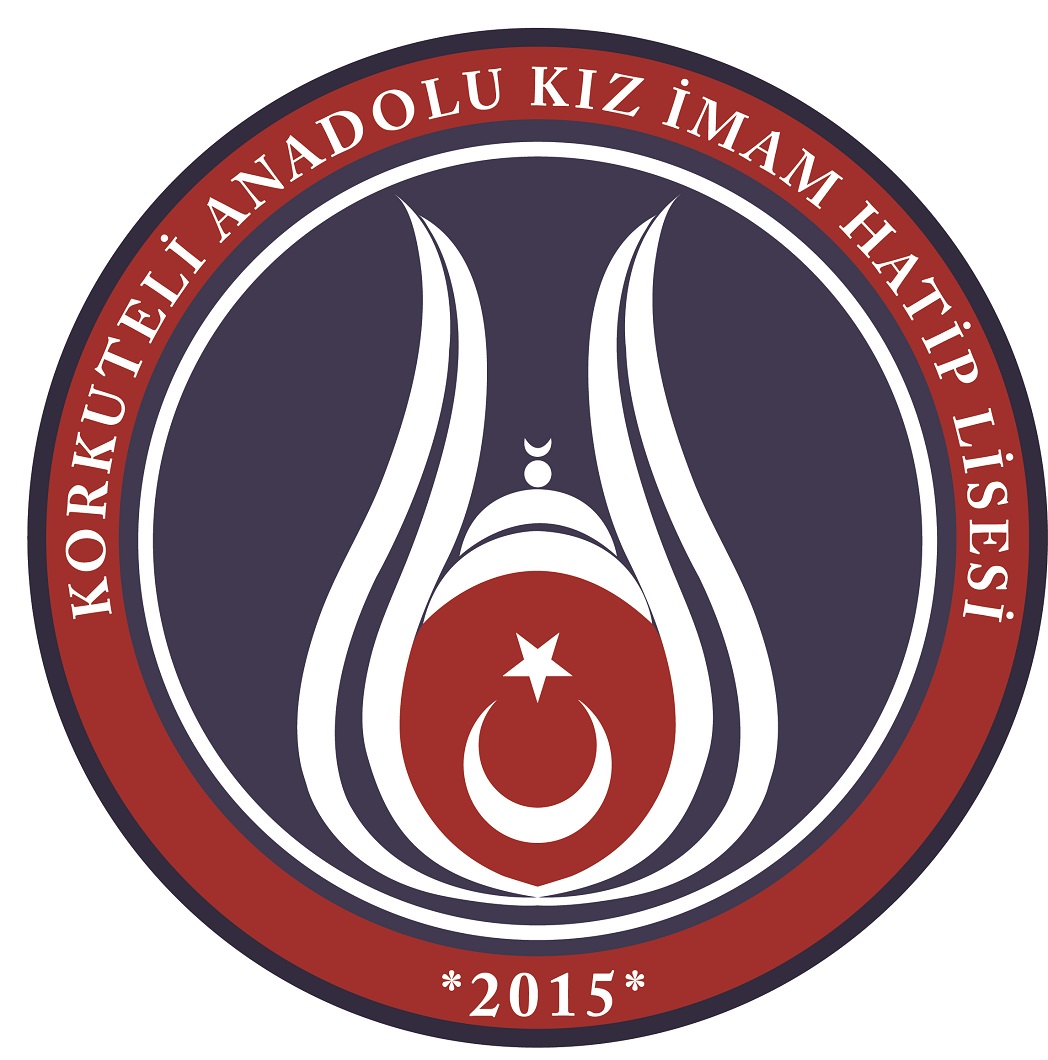 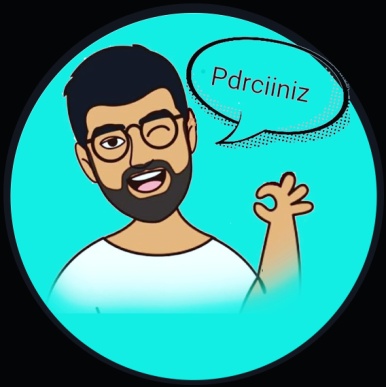 2018-YKS VERİLERİBÖLÜMLERİN EN YÜKSEK - EN DÜŞÜK PUANLARINETLERİ-SIRALAMALARI-KONTENJANLARISAYISAL PUAN TÜRÜ1.TIPEN YÜKSEKİSTANBUL ÜNİVERSİTESİ-CERRAHPAŞA (İNGİLİZCE )KONTENJAN: 52SIRALAMA: 401PUAN: 538,53253  TYT TÜRKÇE 35,0  TYT SOSYAL 15,0  TYT MAT 40,0  TYT FEN 20,0  AYT MAT 40,0  AYT FİZİK 14,0  AYT KİMYA 11,8  AYT BİYOLOJİ 11,8OBP: 473,350EN DÜŞÜKKAFKAS ÜNİVERSİTESİ KONTENJAN: 82SIRALAMA: 19.089PUAN: 461,47294  TYT TÜRKÇE 23,8  TYT SOSYAL 15,0  TYT MAT 30,5  TYT FEN 17,8  AYT MAT 31,5  AYT FİZİK 10,3  AYT KİMYA 11,8  AYT BİYOLOJİ 13,0OBP: 373,8002.DİŞ HEKİMLİĞİEN YÜKSEKHACETTEPE ÜNİVERSİTESİ  KONTENJAN: 154SIRALAMA: 13.395PUAN: 475,72830  TYT TÜRKÇE 31,3  TYT SOSYAL 11,5  TYT MAT 33,8  TYT FEN 17,5  AYT MAT 30,0  AYT FİZİK 10,3  AYT KİMYA 11,8  AYT BİYOLOJİ 13,0OBP: 465,400EN DÜŞÜK
BİNGÖL ÜNİVERSİTESİ KONTENJAN: 31SIRALAMA: 27.251PUAN: 443,98423  TYT TÜRKÇE 26,3  TYT SOSYAL 11,8  TYT MAT 30,5  TYT FEN 16,3  AYT MAT 34,5  AYT FİZİK 9,3  AYT KİMYA 7,0  AYT BİYOLOJİ 8,0OBP: 439,1503.ECZACILIKEN YÜKSEKHACETTEPE ÜNİVERSİTESİ  KONTENJAN: 144SIRALAMA: 27.914PUAN: 442,63835  TYT TÜRKÇE 34,0  TYT SOSYAL 13,8  TYT MAT 24,5  TYT FEN 17,8  AYT MAT 30,3  AYT FİZİK 7,0  AYT KİMYA 9,8  AYT BİYOLOJİ 9,5OBP: 456,750EN DÜŞÜKAĞRI İBRAHİM ÇEÇEN ÜNİVERSİTESİ KONTENJAN: 82SIRALAMA: 45.119PUAN: 411,24735  TYT TÜRKÇE 27,8  TYT SOSYAL 8,5  TYT MAT 22,8  TYT FEN 17,5  AYT MAT 21,3  AYT FİZİK 10,3  AYT KİMYA 8,0  AYT BİYOLOJİ 11,8OBP: 464,3504.HEMŞİRELİKEN YÜKSEKHACETTEPE ÜNİVERSİTESİ  KONTENJAN: 205SIRALAMA: 82.067PUAN: 360,69043  TYT TÜRKÇE 32,5  TYT SOSYAL 9,0  TYT MAT 26,5  TYT FEN 13,0  AYT MAT 22,8  AYT FİZİK 3,5  AYT KİMYA 5,0  AYT BİYOLOJİ 5,0OBP: 393,150EN DÜŞÜKKAFKAS ÜNİVERSİTESİ  KONTENJAN: 164SIRALAMA: 220.345PUAN: 271,41586  TYT TÜRKÇE 15,5  TYT SOSYAL -0,3  TYT MAT 15,5  TYT FEN 10,8  AYT MAT 11,5  AYT FİZİK 2,5  AYT KİMYA 4,3  AYT BİYOLOJİ 5,8OBP: 387,3005.MİMARLIKEN YÜKSEKİSTANBUL TEKNİK ÜNİVERSİTESİ İNGİLİZCEKONTENJAN: 62SIRALAMA: 11.972PUAN: 479,74026  TYT TÜRKÇE 35,0  TYT SOSYAL 13,8  TYT MAT 30,0  TYT FEN 13,8  AYT MAT 33,8  AYT FİZİK 12,8  AYT KİMYA 9,3  AYT BİYOLOJİ 11,8OBP: 431,750EN DÜŞÜKSİİRT ÜNİVERSİTESİ KONTENJAN: 62SIRALAMA: 138.977PUAN: 311,65766  TYT TÜRKÇE 25,5  TYT SOSYAL 7,3  TYT MAT 16,0  TYT FEN 10,5  AYT MAT 10,5  AYT FİZİK 1,8  AYT KİMYA 8,5  AYT BİYOLOJİ 9,5OBP: 396,0006.VETERİNERLİKEN YÜKSEKANKARA ÜNİVERSİTESİ İNGİLİZCEKONTENJAN: 41SIRALAMA: 53.122PUAN: 398,54946  TYT TÜRKÇE 30,0  TYT SOSYAL 9,0  TYT MAT 21,8  TYT FEN 13,8  AYT MAT 27,5  AYT FİZİK 4,0  AYT KİMYA 8,3  AYT BİYOLOJİ 8,0OBP: 486,800EN DÜŞÜKSİİRT ÜNİVERSİTESİKONTENJAN: 62SIRALAMA: 202.450PUAN: 278,40373  TYT TÜRKÇE 22,5  TYT SOSYAL 6,8  TYT MAT 2,5  TYT FEN 12,5  AYT MAT 7,8  AYT FİZİK 2,8  AYT KİMYA 8,0  AYT BİYOLOJİ 9,3OBP: 338,6507.İNŞAAT MÜHENDİSLİĞİEN YÜKSEKBOĞAZİÇİ ÜNİVERSİTESİ  İNGİLİZCEKONTENJAN: 67SIRALAMA: 8.211PUAN: 491,27555  TYT TÜRKÇE 34,0  TYT SOSYAL 15,0  TYT MAT 38,0  TYT FEN 18,8  AYT MAT 35,3  AYT FİZİK 9,3  AYT KİMYA 9,3  AYT BİYOLOJİ 11,8OBP: 451,500EN DÜŞÜKŞIRNAK ÜNİVERSİTESİ KONTENJAN: 60 + 2YERLEŞEN: 37DOLMADI  TYT TÜRKÇE 11,0  TYT SOSYAL 0,3  TYT MAT 26,3  TYT FEN 0,0  AYT MAT 16,8  AYT FİZİK -0,5  AYT KİMYA -0,3  AYT BİYOLOJİ 1,8OBP: 384,5008.BİLGİSAYAR MÜHENDİSLİĞİEN YÜKSEKBOĞAZİÇİ ÜNİVERSİTESİKONTENJAN: 82SIRALAMA: 623PUAN: 534,66817  TYT TÜRKÇE 37,5  TYT SOSYAL 17,5  TYT MAT 40,0  TYT FEN 17,5  AYT MAT 36,3  AYT FİZİK 14,0  AYT KİMYA 11,8  AYT BİYOLOJİ 13,0OBP: 483,750EN DÜŞÜK
SİİRT ÜNİVERSİTESİ 
KONTENJAN: 20 + 1YERLEŞEN: 8DOLMADI  TYT TÜRKÇE 28,8  TYT SOSYAL 6,5  TYT MAT 15,8  TYT FEN 3,0  AYT MAT 10,8  AYT FİZİK -0,5  AYT KİMYA 0,0  AYT BİYOLOJİ 1,8OBP: 376,7009.ELEKTRİK-ELEKTRONİK MÜHENDİSLİĞİEN YÜKSEKBOĞAZİÇİ ÜNİVERSİTESİ  İNGİLİZCEKONTENJAN: 82SIRALAMA: 497PUAN: 536,76224  TYT TÜRKÇE 37,5  TYT SOSYAL 15,3  TYT MAT 39,0  TYT FEN 18,8  AYT MAT 38,8  AYT FİZİK 12,8  AYT KİMYA 13,0  AYT BİYOLOJİ 13,0OBP: 465,800EN DÜŞÜKYOZGAT BOZOK ÜNİVERSİTESİ (İ.Ö)KONTENJAN: 60 + 2YERLEŞEN: 6DOLMADI  TYT TÜRKÇE 19,3  TYT SOSYAL 0,0  TYT MAT 16,8  TYT FEN 3,5  AYT MAT 7,0  AYT FİZİK 5,5  AYT KİMYA 2,5  AYT BİYOLOJİ 2,0OBP: 375,20010.MAKİNE MÜHENDİSLİĞİEN YÜKSEKBOĞAZİÇİ ÜNİVERSİTESİ  İNGİLİZCEKONTENJAN: 67SIRALAMA: 1.587PUAN: 524,33072  TYT TÜRKÇE 35,0  TYT SOSYAL 16,3  TYT MAT 36,3  TYT FEN 18,8  AYT MAT 37,5  AYT FİZİK 11,5  AYT KİMYA 13,0  AYT BİYOLOJİ 13,0OBP: 475,600EN DÜŞÜKZONGULDAK BÜLENT ECEVİT ÜNİVERSİTESİ  (İ.Ö)KONTENJAN: 100 + 3YERLEŞEN: 78DOLMADI  TYT TÜRKÇE 11,8  TYT SOSYAL 1,5  TYT MAT 19,3  TYT FEN 6,8  AYT MAT 8,0  AYT FİZİK 1,3  AYT KİMYA 2,8  AYT BİYOLOJİ 4,5OBP: 406,700EŞİT AĞIRLIK PUAN TÜRÜ1.HUKUKEN YÜKSEKGALATASARAY ÜNİVERSİTESİ  KONTENJAN: 26SIRALAMA: 99PUAN: 522,99845  TYT TÜRKÇE 32,8  TYT SOSYAL 16,3  TYT MAT 40,0  TYT FEN 13,0  AYT MAT 38,8  AYT TÜRKÇE 22,8  AYT TARİH1 7,5  AYT COĞRAFYA1 4,8OBP: 474,900EN DÜŞÜKERZİNCAN BİNALİ YILDIRIM ÜNİVERSİTESİKONTENJAN: 308SIRALAMA: 42.497PUAN: 372,00873  TYT TÜRKÇE 30,3  TYT SOSYAL 12,3  TYT MAT 19,5  TYT FEN 2,0  AYT MAT 12,0  AYT TÜRKÇE 20,5  AYT TARİH1 5,5  AYT COĞRAFYA1 6,0OBP:  471,4502.PSİKOLOJİEN YÜKSEKBOĞAZİÇİ ÜNİVERSİTESİ (İNGİLİZCE)KONTENJAN: 93SIRALAMA: 1.158PUAN: 467,56043  TYT TÜRKÇE 27,8  TYT SOSYAL 16,5  TYT MAT 30,0  TYT FEN 13,8  AYT MAT 28,5  AYT TÜRKÇE 22,8  AYT TARİH1 7,5  AYT COĞRAFYA1 4,8OBP: 453,250EN DÜŞÜKBİNGÖL ÜNİVERSİTESİKONTENJAN: 93SIRALAMA: 78.359PUAN: 345,69223  TYT TÜRKÇE 31,5  TYT SOSYAL 11,0  TYT MAT 13,3  TYT FEN 2,8  AYT MAT 14,3  AYT TÜRKÇE 20,5  AYT TARİH1 2,0  AYT COĞRAFYA1 2,3OBP: 424,5003.İŞLETMEEN YÜKSEKBOĞAZİÇİ ÜNİVERSİTESİ  (İNGİLİZCE)KONTENJAN: 108SIRALAMA: 629PUAN: 484,37686  TYT TÜRKÇE 32,8  TYT SOSYAL 13,0  TYT MAT 34,3  TYT FEN 8,3  AYT MAT 39,0  AYT TÜRKÇE 16,8  AYT TARİH1 5,5  AYT COĞRAFYA1 6,0OBP: 476,150EN DÜŞÜKZONGULDAK BÜLENT ECEVİT ÜNİVERSİTESİ KONTENJAN: 60 + 2YERLEŞEN: 18DOLMADI  TYT TÜRKÇE 29,0  TYT SOSYAL 5,5  TYT MAT -0,5  TYT FEN 1,0  AYT MAT 1,0  AYT TÜRKÇE 9,5  AYT TARİH1 1,5  AYT COĞRAFYA1 2,5OBP: 347,1004.REHBERLİK VE PSİKOLOJİK DANIŞMANLIKEN YÜKSEKBOĞAZİÇİ ÜNİVERSİTESİ  İNGİLİZCEKONTENJAN: 72SIRALAMA: 14.368PUAN: 406,03065  TYT TÜRKÇE 24,0  TYT SOSYAL 10,8  TYT MAT 32,3  TYT FEN 7,8  AYT MAT 29,0  AYT TÜRKÇE 12,3  AYT TARİH1 1,8  AYT COĞRAFYA1 4,8OBP: 483,400EN DÜŞÜK
KAFKAS ÜNİVERSİTESİ (İ.Ö)KONTENJAN: 82SIRALAMA: 148.970PUAN: 312,74777  TYT TÜRKÇE 32,5  TYT SOSYAL 10,5  TYT MAT 10,0  TYT FEN 5,0  AYT MAT 11,3  AYT TÜRKÇE 14,0  AYT TARİH1 4,0  AYT COĞRAFYA1 1,0OBP: 375,8505.SINIF ÖĞRETMENLİĞİEN YÜKSEKİSTANBUL ÜNİVERSİTESİ-CERRAHPAŞA KONTENJAN: 57SIRALAMA: 71.274PUAN: 350,08520  TYT TÜRKÇE 24,3  TYT SOSYAL 12,0  TYT MAT 14,3  TYT FEN 0,0  AYT MAT 17,0  AYT TÜRKÇE 19,3  AYT TARİH1 5,3  AYT COĞRAFYA1 3,5OBP: 385,900EN DÜŞÜKHAKKARİ ÜNİVERSİTESİ KONTENJAN: 21SIRALAMA: 176.178PUAN: 303,52370  TYT TÜRKÇE 20,3  TYT SOSYAL 11,8  TYT MAT 0,8  TYT FEN 1,8  AYT MAT 8,0  AYT TÜRKÇE 20,3  AYT TARİH1 6,3  AYT COĞRAFYA1 4,8OBP:  350,5506.KAMU YÖNETİMİEN YÜKSEKDOKUZ EYLÜL ÜNİVERSİTESİ  KONTENJAN: 103SIRALAMA: 200.456PUAN: 296,36051  TYT TÜRKÇE 19,8  TYT SOSYAL 12,5  TYT MAT 17,5  TYT FEN 0,0  AYT MAT 11,5  AYT TÜRKÇE 10,3  AYT TARİH1 2,8  AYT COĞRAFYA1 3,5OBP: 383,200EN DÜŞÜKNEVŞEHİR HACI BEKTAŞ VELİ ÜNİVERSİTESİ (İ.Ö)KONTENJAN: 60 + 2YERLEŞEN: 12DOLMADI  TYT TÜRKÇE 22,8  TYT SOSYAL 7,8  TYT MAT 4,5  TYT FEN 0,5  AYT MAT 1,8  AYT TÜRKÇE 6,8  AYT TARİH1 2,5  AYT COĞRAFYA1 1,0OBP:  297,6007.SOSYAL HİZMETEN YÜKSEKANKARA ÜNİVERSİTESİ KONTENJAN: 82SIRALAMA: 130.457PUAN: 319,92127  TYT TÜRKÇE 32,8  TYT SOSYAL 11,8  TYT MAT 6,5  TYT FEN 0,0  AYT MAT 8,3  AYT TÜRKÇE 20,5  AYT TARİH1 4,3  AYT COĞRAFYA1 2,3OBP: 403,250EN DÜŞÜK
ERZİNCAN BİNALİ YILDIRIM ÜNİVERSİTESİ (İ.Ö)KONTENJAN: 62SIRALAMA: 678.145PUAN: 224,42881  TYT TÜRKÇE 17,5  TYT SOSYAL 7,0  TYT MAT 3,3  TYT FEN 3,8  AYT MAT 0,0  AYT TÜRKÇE 12,0  AYT TARİH1 1,5  AYT COĞRAFYA1 2,3OBP: 329,6008.ÇOCUK GELİŞİMİEN YÜKSEKHACETTEPE ÜNİVERSİTESİ  KONTENJAN: 82SIRALAMA: 106.407PUAN: 330,67081  TYT TÜRKÇE 32,3  TYT SOSYAL 13,5  TYT MAT 16,5  TYT FEN 0,0  AYT MAT 9,5  AYT TÜRKÇE 15,5  AYT TARİH1 2,8  AYT COĞRAFYA1 5,0OBP: 433,800EN DÜŞÜKKARABÜK ÜNİVERSİTESİ (İ.Ö)KONTENJAN: 82SIRALAMA: 288.860PUAN: 275,67095  TYT TÜRKÇE 21,3  TYT SOSYAL 7,8  TYT MAT 6,0  TYT FEN 0,0  AYT MAT 4,3  AYT TÜRKÇE 15,3  AYT TARİH1 4,0  AYT COĞRAFYA1 4,8OBP: 401,8509.İÇ MİMARLIK VE ÇEVRE TASARIMIEN YÜKSEKHACETTEPE ÜNİVERSİTESİ KONTENJAN: 72SIRALAMA: 59.802PUAN: 357,93411  TYT TÜRKÇE 30,8  TYT SOSYAL 13,3  TYT MAT 15,0  TYT FEN 3,8  AYT MAT 4,5  AYT TÜRKÇE 20,5  AYT TARİH1 10,0  AYT COĞRAFYA1 6,0OBP: 460,500EN DÜŞÜKAFYON KOCATEPE ÜNİVERSİTESİ  (İ.Ö)KONTENJAN: 52SIRALAMA: 154.857PUAN: 310,63276  TYT TÜRKÇE 24,0  TYT SOSYAL 11,8  TYT MAT 13,8  TYT FEN 1,0  AYT MAT 11,5  AYT TÜRKÇE 15,3  AYT TARİH1 1,8  AYT COĞRAFYA1 4,8OBP: 375,10010.FELSEFEEN YÜKSEKBOĞAZİÇİ ÜNİVERSİTESİ  İNGİLİZCEKONTENJAN: 62SIRALAMA: 23.998PUAN: 391,61825  TYT TÜRKÇE 35,3  TYT SOSYAL 16,3  TYT MAT 18,3  TYT FEN 4,3  AYT MAT 11,5  AYT TÜRKÇE 19,0  AYT TARİH1 10,0  AYT COĞRAFYA1 6,0OBP: 458,450EN DÜŞÜKVAN YÜZÜNCÜ YIL ÜNİVERSİTESİKONTENJAN: 60 + 2YERLEŞEN: 33DOLMADI  TYT TÜRKÇE 17,5  TYT SOSYAL 12,5  TYT MAT 3,3  TYT FEN 3,5  AYT MAT 0,3  AYT TÜRKÇE 6,8  AYT TARİH1 2,5  AYT COĞRAFYA1 3,5OBP: 313,300SÖZEL PUAN TÜRÜ1.ÖZEL EĞİTİM ÖĞRETMENLİĞİEN YÜKSEKHACETTEPE ÜNİVERSİTESİ  KONTENJAN: 62SIRALAMA: 3.510PUAN: 420,55213  TYT TÜRKÇE 36,3  TYT SOSYAL 14,5  TYT MAT 17,8  TYT FEN 0,5  AYT TDE 20,5  AYT TAR1 7,8  AYT COĞ1 6,0  AYT TAR2 5,0  AYT COĞ2 7,3  AYT FEL 3,5  AYT DİN 4,8OBP: 433,800EN DÜŞÜKDÜZCE ÜNİVERSİTESİ  KONTENJAN: 62SIRALAMA: 18.354PUAN: 383,31365  TYT TÜRKÇE 29,0  TYT SOSYAL 15,3  TYT MAT 0,5  TYT FEN 1,3  AYT TDE 20,3  AYT TAR1 7,8  AYT COĞ1 3,5  AYT TAR2 3,8  AYT COĞ2 6,3  AYT FEL 7,3  AYT DİN 6,0OBP: 393,6002.OKUL ÖNCESİ ÖĞRETMENLİĞİEN YÜKSEKBOĞAZİÇİ ÜNİVERSİTESİ  İNGİLİZCEKONTENJAN: 62SIRALAMA: 2.253PUAN: 429,05080  TYT TÜRKÇE 36,3  TYT SOSYAL 15,3  TYT MAT 10,3  TYT FEN 3,0  AYT TDE 18,0  AYT TAR1 7,5  AYT COĞ1 6,0  AYT TAR2 7,5  AYT COĞ2 7,5  AYT FEL 7,5  AYT DİN 3,8OBP: 430,800EN DÜŞÜKYOZGAT BOZOK ÜNİVERSİTESİ (İ.Ö)KONTENJAN: 62SIRALAMA: 43.148PUAN: 359,55395  TYT TÜRKÇE 28,8  TYT SOSYAL 7,5  TYT MAT 2,8  TYT FEN 0,0  AYT TDE 21,8  AYT TAR1 5,3  AYT COĞ1 4,8  AYT TAR2 1,8  AYT COĞ2 8,5  AYT FEL 4,8  AYT DİN 4,8OBP: 410,9503.İLAHİYATEN YÜKSEKMARMARA ÜNİVERSİTESİ (ARAPÇA)KONTENJAN: 41SIRALAMA: 3.231PUAN: 422,05369  TYT TÜRKÇE 31,3  TYT SOSYAL 15,0  TYT MAT 8,3  TYT FEN 0,0  AYT TDE 21,5  AYT TAR1 6,8  AYT COĞ1 4,8  AYT TAR2 4,5  AYT COĞ2 7,3  AYT FEL 9,5  AYT DİN 6,0OBP: 456,200EN DÜŞÜKBAYBURT ÜNİVERSİTESİ  (İ.Ö)KONTENJAN: 123SIRALAMA: 234.991PUAN: 296,96520  TYT TÜRKÇE 23,8  TYT SOSYAL 6,5  TYT MAT 7,0  TYT FEN 1,0  AYT TDE 10,8  AYT TAR1 2,5  AYT COĞ1 3,5  AYT TAR2 2,5  AYT COĞ2 7,3  AYT FEL 3,5  AYT DİN 6,0OBP: 316,5504.GASTRONOMİ VE MUTFAK SANATLARIEN YÜKSEKAKDENİZ ÜNİVERSİTESİ KONTENJAN: 62SIRALAMA: 14.894PUAN: 388,56138  TYT TÜRKÇE 24,5  TYT SOSYAL 14,0  TYT MAT 3,8  TYT FEN 3,8  AYT TDE 18,0  AYT TAR1 2,8  AYT COĞ1 6,0  AYT TAR2 6,0  AYT COĞ2 8,5  AYT FEL 8,8  AYT DİN 4,8OBP: 422,850EN DÜŞÜKOSMANİYE KORKUT ATA ÜNİVERSİTESİ KONTENJAN: 41SIRALAMA: 194.624PUAN: 305,32912  TYT TÜRKÇE 20,3  TYT SOSYAL 6,5  TYT MAT -0,3  TYT FEN 1,5  AYT TDE 15,5  AYT TAR1 1,5  AYT COĞ1 3,5  AYT TAR2 5,3  AYT COĞ2 5,0  AYT FEL 5,8  AYT DİN 4,8OBP: 319,5005.İSLAMİ İLİMLEREN YÜKSEKSELÇUK ÜNİVERSİTESİ KONTENJAN: 62SIRALAMA: 54.824PUAN: 352,12216  TYT TÜRKÇE 26,3  TYT SOSYAL 13,3  TYT MAT 6,8  TYT FEN 1,8  AYT TDE 13,8  AYT TAR1 5,0  AYT COĞ1 3,5  AYT TAR2 4,0  AYT COĞ2 7,5  AYT FEL 5,3  AYT DİN 4,8OBP: 411,000EN DÜŞÜKAĞRI İBRAHİM ÇEÇEN ÜNİVERSİTESİ  (İ.Ö)KONTENJAN: 103SIRALAMA: 250.660PUAN: 294,01010  TYT TÜRKÇE 17,3  TYT SOSYAL 9,3  TYT MAT 0,0  TYT FEN 0,0  AYT TDE 17,3  AYT TAR1 6,8  AYT COĞ1 3,5  AYT TAR2 3,0  AYT COĞ2 4,0  AYT FEL 1,3  AYT DİN 3,8OBP: 308,5006. TÜRKÇE ÖĞRETMENLİĞİEN YÜKSEKİSTANBUL ÜNİVERSİTESİ-CERRAHPAŞA KONTENJAN: 57SIRALAMA: 7.598PUAN: 404,21934  TYT TÜRKÇE 35,0  TYT SOSYAL 13,0  TYT MAT 26,3  TYT FEN 8,0  AYT TDE 5,8  AYT TAR1 7,5  AYT COĞ1 4,8  AYT TAR2 8,5  AYT COĞ2 8,8  AYT FEL 7,3  AYT DİN 3,5OBP: 314,300EN DÜŞÜKBAYBURT ÜNİVERSİTESİ KONTENJAN: 62SIRALAMA: 69.458PUAN: 344,50456  TYT TÜRKÇE 28,8  TYT SOSYAL 10,0  TYT MAT 1,8  TYT FEN 1,0  AYT TDE 13,0  AYT TAR1 5,0  AYT COĞ1 3,5  AYT TAR2 2,0  AYT COĞ2 8,8  AYT FEL 10,8  AYT DİN 3,5OBP: 349,0007.TÜRK DİLİ VE EDEBİYATIEN YÜKSEKBOĞAZİÇİ ÜNİVERSİTESİ(İNGİLİZCE)KONTENJAN: 62SIRALAMA: 1.247PUAN: 441,40305  TYT TÜRKÇE 29,8  TYT SOSYAL 17,8  TYT MAT 4,8  TYT FEN 0,5  AYT TDE 21,5  AYT TAR1 7,8  AYT COĞ1 4,8  AYT TAR2 8,8  AYT COĞ2 9,8  AYT FEL 10,0  AYT DİN 5,0OBP: 396,300EN DÜŞÜK
AĞRI İBRAHİM ÇEÇEN ÜNİVERSİTESİ  (İ.Ö)KONTENJAN: 62SIRALAMA: 573.572PUAN: 250,84631  TYT TÜRKÇE 14,8  TYT SOSYAL 8,0  TYT MAT 0,0  TYT FEN 0,0  AYT TDE 5,8  AYT TAR1 0,5  AYT COĞ1 3,5  AYT TAR2 6,8  AYT COĞ2 4,8  AYT FEL 1,3  AYT DİN 3,5OBP: 334,4008. TARİHEN YÜKSEKBOĞAZİÇİ ÜNİVERSİTESİ İNGİLİZCEKONTENJAN: 62SIRALAMA: 659PUAN: 455,07791  TYT TÜRKÇE 36,3  TYT SOSYAL 16,3  TYT MAT 21,8  TYT FEN 8,3  AYT TDE 17,8  AYT TAR1 7,5  AYT COĞ1 6,0  AYT TAR2 4,8  AYT COĞ2 7,3  AYT FEL 10,8  AYT DİN 6,0OBP: 393,600EN DÜŞÜKIĞDIR ÜNİVERSİTESİ (İ.Ö)KONTENJAN: 50 + 2YERLEŞEN: 44DOLMADI  TYT TÜRKÇE 17,8  TYT SOSYAL -0,8  TYT MAT 5,3  TYT FEN 0,0  AYT TDE 4,0  AYT TAR1 3,3  AYT COĞ1 1,0  AYT TAR2 -0,5  AYT COĞ2 6,8  AYT FEL 3,0  AYT DİN 2,8OBP: 292,3509. COĞRAFYAEN YÜKSEKANKARA ÜNİVERSİTESİ KONTENJAN: 41SIRALAMA: 47.995PUAN: 356,32588  TYT TÜRKÇE 26,5  TYT SOSYAL 12,5  TYT MAT -0,5  TYT FEN 2,5  AYT TDE 16,8  AYT TAR1 6,3  AYT COĞ1 4,8  AYT TAR2 4,8  AYT COĞ2 8,5  AYT FEL 5,8  AYT DİN 4,8OBP: 320,850EN DÜŞÜKÇANKIRI KARATEKİN ÜNİVERSİTESİ  (İ.Ö)KONTENJAN: 62SIRALAMA: 495.197PUAN: 259,29433  TYT TÜRKÇE 21,5  TYT SOSYAL 12,0  TYT MAT -0,5  TYT FEN 0,8  AYT TDE 6,0  AYT TAR1 2,3  AYT COĞ1 2,5  AYT TAR2 3,0  AYT COĞ2 4,0  AYT FEL 2,0  AYT DİN 4,0OBP: 361,15010. SOSYAL BİLGİLER ÖĞRETMENLİĞİEN YÜKSEKİSTANBUL ÜNİVERSİTESİ-CERRAHPAŞA KONTENJAN: 57SIRALAMA: 48.886PUAN: 355,75289  TYT TÜRKÇE 30,8  TYT SOSYAL 14,3  TYT MAT 9,0  TYT FEN 0,0  AYT TDE 11,3  AYT TAR1 6,5  AYT COĞ1 3,5  AYT TAR2 3,8  AYT COĞ2 7,5  AYT FEL 7,5  AYT DİN 2,8OBP:  374,350EN DÜŞÜKBAYBURT ÜNİVERSİTESİ KONTENJAN: 62SIRALAMA: 218.118PUAN: 300,31272  TYT TÜRKÇE 16,8  TYT SOSYAL 11,8  TYT MAT 4,0  TYT FEN 0,0  AYT TDE 11,8  AYT TAR1 3,5  AYT COĞ1 3,8  AYT TAR2 2,3  AYT COĞ2 2,8  AYT FEL 7,5  AYT DİN 3,5OBP: 388,100DİL PUAN TÜRÜ1.İNGİLİZCE ÖĞRETMENLİĞİEN YÜKSEKBOĞAZİÇİ ÜNİVERSİTESİ (İNGİLİZCE)933.318457,75783  TYT Türkçe 28,8  TYT Sosyal 14,0  TYT Mat 14,5  TYT Fen 11,5  YDT Dil 73,8OBP: 413,600EN DÜŞÜKERZİNCAN BİNALİ YILDIRIM ÜNİVERSİTESİ (İNGİLİZCE)6222.723351,95363  TYT Türkçe 23,3  TYT Sosyal 10,0  TYT Mat 0,0  TYT Fen 0,0  YDT Dil 57,5OBP: 392,2502. MÜTERCİM-TERCÜMANLIKEN YÜKSEKHACETTEPE ÜNİVERSİTESİ  (İNGİLİZCE)723.617454,55425  TYT Türkçe 37,5  TYT Sosyal 15,3  TYT Mat 11,5  TYT Fen 0,0  YDT Dil 75,3OBP: 422,700EN DÜŞÜKAĞRI İBRAHİM ÇEÇEN ÜNİVERSİTESİ  (İ.Ö) (İNGİLİZCE)6242.121283,43970  TYT Türkçe 27,8  TYT Sosyal 8,0  TYT Mat 11,8  TYT Fen 0,8  YDT Dil 29,0OBP: 328,1003. İNGİLİZ DİLİ VE EDEBİYATIEN YÜKSEKBOĞAZİÇİ ÜNİVERSİTESİ (İNGİLİZCE)622.325472,15605  TYT Türkçe 36,3  TYT Sosyal 16,3  TYT Mat 12,8  TYT Fen 8,3  YDT Dil 75,0OBP: 444,150EN DÜŞÜKBİNGÖL ÜNİVERSİTESİ (İ.Ö)6236.017303,12363  TYT Türkçe 24,0  TYT Sosyal 12,3  TYT Mat 1,8  TYT Fen 3,8  YDT Dil 32,8OBP: 414,5504. ALMANCA ÖĞRETMENLİĞİEN YÜKSEKBURSA ULUDAĞ ÜNİVERSİTESİ 4126.689336,56281  TYT Türkçe 21,3  TYT Sosyal 8,8  TYT Mat 5,8  TYT Fen 2,5  YDT Dil 51,3OBP: 330,400EN DÜŞÜKİSTANBUL ÜNİVERSİTESİ-CERRAHPAŞA  (ALMANCA)
60 + 257DOLMADI  TYT Türkçe 18,5  TYT Sosyal 6,5  TYT Mat -0,3  TYT Fen 0,0  YDT Dil 19,8OBP: 310,0005. ÇEVİRİBİLİMEN YÜKSEKBOĞAZİÇİ ÜNİVERSİTESİ  (İNGİLİZCE)621.801480,72585  TYT Türkçe 32,8  TYT Sosyal 14,5  TYT Mat 30,8  TYT Fen 8,5  YDT Dil 68,8OBP: 464,200EN DÜŞÜKSAKARYA ÜNİVERSİTESİ (İ.Ö) (ALMANCA)6251.857255,25317  TYT Türkçe 28,0  TYT Sosyal 9,3  TYT Mat 2,5  TYT Fen 0,8  YDT Dil 15,0OBP: 433,000